Student Services Curriculum & Instructional Council 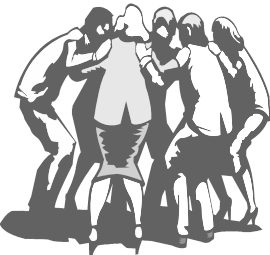 Meeting Minutes ~ February 3, 2015Successes and Celebrations Share Session: How do you share SSCIC news with your colleagues after our last meeting? Hot Topics from SEDELL: Part 154-2Full implementation is expected for 2015-2016 school yearELL will be shifting to ENL (English as a New Language) in the near futureFamilies need to have information presented in their native languageThere are 41 different languages spoken just within our component districtsLooking at options / services to help support districtsSuggestions from SSCIC included:Contracting with a phone in serviceUse of Adult Ed students who are ELL students and fluent in both languagesUse of HS students who need to complete community service hours in high school Slideshow is located here for additional information:
http://www.p12.nysed.gov/biling/docs/CRPART154Overview-webversion.pdf4+1 pathways – officially adoptedCTE pilot in Cortland Schools  – seeing success students beginning in 9th gradeScienceNot going to adopt NGSS; we will be adapting them (NGSS + 1996 = ?)Target draft for 2016Social StudiesField guide released, already obsoleteGetting ready activities continueSummer work, 8th grade (and others)?Check blast for additional datesAid / APPR / Tenure / Charter Schools tied into BudgetAPPR: Cuomo wants 50% from student achievement; 50% multiple measures.Tenure: wants to change probationary period from 3 to 5 years; also wants to ensure teachers’ APPR score if effective or highly effective consecutively for all 5 years.Charter Schools: wants to raise the number of charter schools in the state.April 1st is the budget deadline; we have had late budgets in the past though.Instructional Spotlight: Standards—Based Planning that is Engaging Lesson plan rubric activity and feedbackFeedback:LikesI wasn’t able to capture all of theseSuggestionsCCLS:Written out not numberedLesson Supporting the unit:Needs to be addressed in the rubricAlignment:         Needs to be addressed in the rubricI cans: 		In highly successful, include the bullet from Bloom’s Taxonomy, follow through on languageIn not yet successful, ‘addresses the activity not the learning’In not yet and highly successful, add strong ties to learning outcomeIn highly effective, add ‘student friendly’. Another perspective is to consider developmentally appropriate. 		Move the identifies less proficiency to Can I…	Formative Assessments:		Under highly successful, references during, add after…combine		Language about evidence being collected and analyzed Assesses all essential targets (add ALL)	Summative Assessments:		Add examples under partially successful (consistent use of 1 type of assessment)	Relevance / Rationale:		None	Anticipatory Set:		Add in “brief”Difference between activity and hook		Highly successful, add “designed so that all students…”		Partially successful: add hook language	Learning Activities:							Highly effective, 2nd bullet – add ‘gradual release of responsibility”		TA Role:			Add in highly successful: ‘skill set’Change classroom management to ‘behavior’Possibly add examples of what benefits the class and the sharing of plansAdd examples of TA roleClosing activity:		Teacher / student reflection in HEMinimal teacher / studentExtension Activities		NoneResources / Materials Technology		Add examplesModifications		Add formative assessment in partially successfulAccess for All		Move it to a row on LPTAttach copies of Bloom’s
Delivery to OCM All:Overall tone needs to be that this is a tool for teachers and is not intended for  evaluative measure by supervisor.     Have teachers bring a copy of their own lesson plans; department meeting?Staff Culture Survey	Looked at a staff survey and a student survey togetherLocating our work on our website: 	OCM BOCES Only - SSCIC